Проект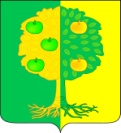 СОВЕТмуниципального образования Мичуринское сельское поселение Динского района РЕШЕНИЕ От _____________		                                                         		 № _________поселок АгрономО внесении изменений в решение Совета Мичуринского сельского поселения от 28.06.2012 № 2016-39/2 «Об утверждений Правил благоустройства территории Мичуринского сельского поселения Динского района Краснодарского края»В  соответствии  с п. 19 ч. 1 ст. 14 Федерального  закона от 06.10.2003 № 131-ФЗ, уставом Мичуринского сельского поселения, на основании протеста прокурора Динского  района на решение Совета Мичуринского сельского поселения Динского района от 28.06.2012 № 2016-39/2 «Об утверждений Правил благоустройства территории Мичуринского сельского поселения Динского района Краснодарского края» Совет  Мичуринского  сельского  поселения  Динского  района  Р Е Ш И Л:Внести в решение Совета Мичуринского сельского поселения Динского района от 28.06.2012 № 2016-39/2 «Об утверждении Правил благоустройства территории Мичуринского сельского поселения Динского района Краснодарского края» (далее Решение) следующие изменения:в ч. 3.1 ст. 15, в ч. 4.5. ст. 34 Правил исключить слова «Собственники зданий обязаны установить указатели на зданиях с обозначением наименования улицы и номерных знаков домов, а на угловых домах - названия пересекающихся улиц» и заменить их словами «Здания должны быть оборудованы указателями (аншлагами) обозначающими наименования улицы и номерными знаками домов, а на угловых домов должны быть установлены названия пересекающихся улиц»; по тексту Правил исключить, после слова «участков», слова«и прилегающих территорий»;в ч. 2 ст. 34 Правил слова «сельского поселения» заменить на слова «муниципального образования Динской район»;в ч. 4.7 ст. 34 исключить слова «Самовольное переоборудование фасадов зданий, нарушение его внешнего архитектурного облика не допускается» и заменить их словами - «Переоборудование фасадов зданий, изменение его внешнего архитектурного облика рекомендуется производить в едином сложившемся архитектурном стиле».2.	Поручить администрации Мичуринского сельского поселения (Иванов) обнародовать настоящее решение в установленном порядке.	3. Контроль за исполнением настоящего решения возложить на комиссию Совета по промышленности, строительству, жилищно – коммунальному хозяйству, инвестиционным отношениям, гражданской обороне и ЧС (Дуплянкин) и администрацию Мичуринского сельского поселения Динского района (Иванов).	4. Настоящее решение вступает в силу со дня его обнародования.Глава Мичуринского сельского поселения 								В.Ю. Иванов